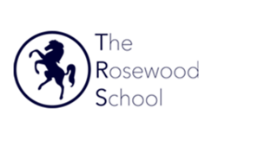 The Rosewood SchoolFor the Love of Reading Sessions 2022-2023Themes and synopsisTerm 1Term 2Term 3Term 4Term 5Term 6Leybourne The Perks of being a Wallflower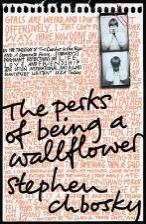 The Crossing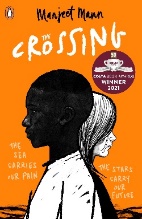 The Weight of Water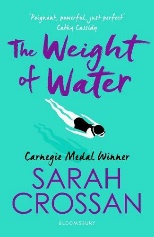 There’s a boy in the girls bathroom 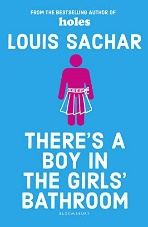  The Hunger Games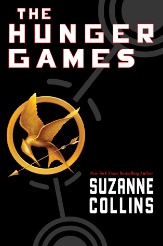 How it all blew up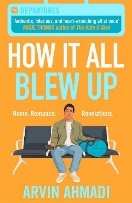 Canterbury How it all blew up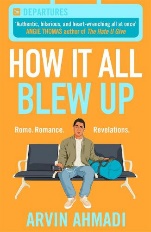 The Hunger GamesThe Perks of being a WallflowerThe CrossingThere’s a boy in the girls bathroom 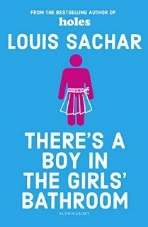 The Weight of Water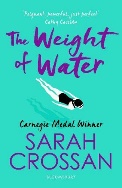 Staplehurst & RemoteThe Hunger GamesHow it all blew upThe Perks of being a WallflowerThe Hunger GamesGenre: Fantasy Synopsis: In the ruins of a future North America, a young girl is picked to leave her impoverished district and travel to the decadent Capitol for a battle to the death in the savage Hunger Games. But for Katniss Everdeen, winning the Games only puts her deeper in danger as the strict social order of Panem begins to unravel.Themes that are in the Hunger Games Poverty                                         - Sacrifice Starvation                                    - Survival Government control                  AppearanceEffects of war                         - Rebellion Love                                         - Suppression Tragedy and Loss                      The Crossing Genre: Multiculturalism Synopsis:Natalie's world is falling apart. She's just lost her mum and her brother marches the streets of Dover full of hate and anger. Swimming is her only refuge. Sammy has fled his home and family in Eritrea for the chance of a new life in Europe. Every step he takes on his journey is a step into an unknown and unwelcoming future.A twist of fate brings them together and gives them both hope. But is hope enough to mend a broken world?Themes that are in the Crossing HopeGrief Tragedies of the refugee crisis The perks of being a wallflower Genre: Drama/Romance Synopsis:Through the eyes of 15-year-old Charlie, the novel details the daily trials and tribulations that many teenagers face, but it also tackles hefty and controversial topics, like drug abuse, teen pregnancy, and suicide. It also focuses on the roles that friendship, family, and love play in helping us through difficult times.Themes that are in The perks of being a wallflower Trauma/Abuse/Mental HealthRelationships and intimacyMasculinity and violenceHealing and self-discoveryAdolescence and Transformation How it all blew up Genre:Synopsis: Eighteen-year-old Amir Azadi always knew that coming out to his Muslim family would be messy, but he wasn't expecting it to end in an airport interrogation room. Now, he's telling his side of the story to the stern-faced officer.Themes that are in How it all blew upSexualityRaceFaith Bullying and Blackmail The Weight of Water Genre: Fiction Synopsis: Life is lonely for Kasienka. She misses her old home in Poland, her mother's heart is breaking, and at her new English school friends are scarce. But when someone new swims into her life, Kasienka learns that there is more than one way to stay afloat.Themes that are in The weight of Water Immigration Alienation First LoveThere’s a boy in the girls bathroom Genre: FictionSynopsis:  Meet Bradley Chalkers. He's the oldest child in the class. He tells ENORMOUS lies. He picks fights with girls. The teachers say he has 'serious behaviour problems'. And no one likes him ... Except Carla, the new school counsellor. She thinks Bradley is kind and generous, and she even enjoys his far-fetched stories. Carla knows that Bradley could change, if only he weren't afraid to try. Sometimes the hardest thing in the world is believing in yourselfThemes in There’s a boy in the girls bathroomRelationships – Friends and FamilyMaking FriendsFeelings and Behaviours - Scared, lonely, worried, guilty, cross/angry, shame, frustration, rejectionBullying